 RESUMEPARTHA DEYVILL-SHIBOGRAM P.S-MAYURESWAR DIST-BIRBHUM PIN-731245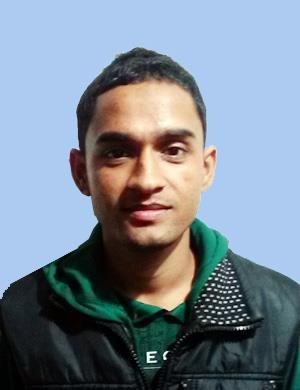 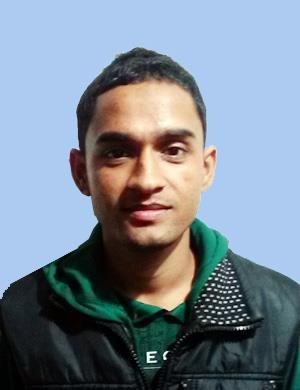 WEST BENGALMOBOLE-8768598072/8618981534	E-mail:parthadey337@gmaill.comOBJECTIVE:To work in an organization where I can serve the organization by me knowledge and interpersonal skills for the development of organization as well as to develop my knowledge.PERSONAL PROFILE:NAME	:- PARTHA DEYFATHER’S NAME	:- ANANTA DEYPERMANENT ADDRESS	:-  VILL-SHIBOGRAM:- POST-BEGUNIA:- DIST-BIRBHUM:- PIN-731245:-  WEST BENGALDATE OF BIRTH	:-  01.06.1996SEX	:- MALENATIONALITY	:- INDIANRELIGION	:- HINDUMATIRAL STATUS	:- UNMARRIEDEDUCATIONAL QUALIFICATIONTECHNICAL QUALIFICATIONDEPARTMENT OF MECHANICAL ENGINEERING (DIPLOMA)WORK EXPRINCE :-JBM GROUP COMPANY (NEEL METTAL PRODUCT LTD), BANGALORE.WORK EXPRINCE 6 MONTH’S IN QUALITY DEPARTMENT.SHIVAM AUTOTECH LIMITED (HERO GROUP),VEMGAL INDUSTRIAL AREA                                         KOLAR, KARNATAKA 563 102.IM WORKING 2 YEARS IN S.A.P (SYSTEM APPLICATION PRODUCT) & CNCMACHINE OPERATING OF PRODUCTION ENGINEERING DEPARTMENT (NPD).HOBBY:-Playing Cricket, Interesting story & Adventure.All the above information is true the best of my knowledge and beliefPlace:-....................................................	..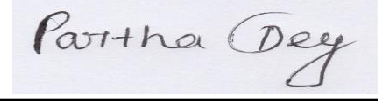 Date:-....................................................	SignatureName of ExaminationBoard/CouncilName of the SchoolYear of PassingPersent of marksMadhyamikW.B.B.S.EKanutia J.C High School201260%H.SW.B.C.H.S.ESainthia High school201462.8%Name of the InstituteSemester NoCouncilGrade pointAverageBASANTIKA INSTITUTE OF ENGINEERING & TECHNOLOGY1st 2nd 3rd 4th 5th6thW.B.S.C.T.E7.27.27.48.26.76.869.2